Giải bài 6 trang 37 sách giáo khoa Hóa lớp 12 tập 1Đề bàiĐốt cháy hoàn toàn 16,2 gam một cacbohidrat X thu được 13,44 lít khí CO₂ (đktc) và 9,0 gam nước.a) Tìm công thức đơn giản nhất của X. X thuộc loại cacbohiđrat nào đã học?b) Đun 16,2 gam X trong dung dịch axit thu được dung dịch Y. Cho Y tác dụng với lượng dư dung dịch AgNO₃/NH₃ thu được bao nhiêu gam Ag? Giả sử hiệu suất của quá trình bằng 80%.Đáp án lời giải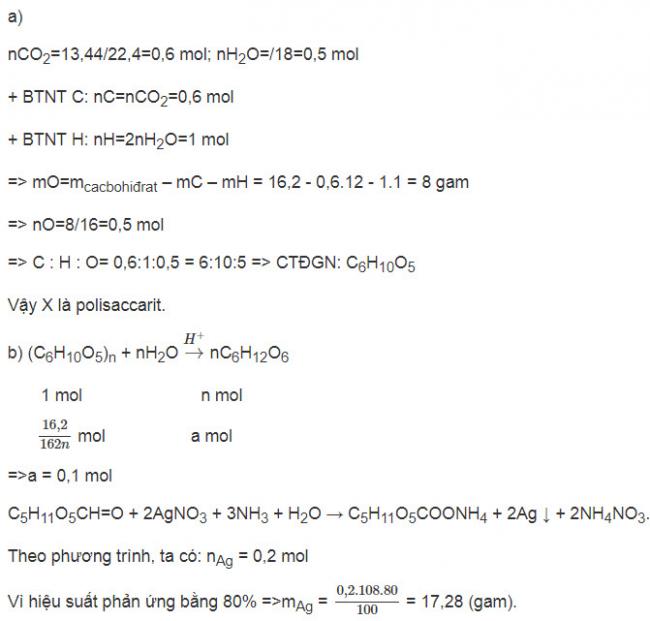 